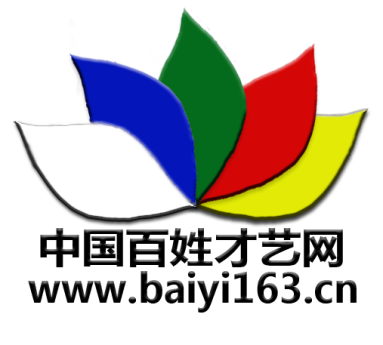 百姓才艺网 赠品/藏品/吉品――吉祥如意茶具    中国百姓才艺网标识获得中华人民共和国国家版权局颁发的版权荣誉证书。证书登记号为：国作登字—2016—F—00250958，作者：邵华，创作完成时间：2013年01月01日，著作权人：鞍山华龙嘉艺文化艺术有限公司。        中国百姓才艺网创建于2009年7月，秉承“服务百姓、传承文化、培养人才、开拓事业”的理念，打造中国百姓第一大艺术人才网站。依法经营、文明办网、文化创业、书写时代，敢于担当使命,为繁荣发展百姓文化事业作出更大的贡献。           标识说明：作品“中国百姓才艺网”综合汉字、英文和图形设计而成，汉字“百姓才艺网”为本公司所经营的产品品牌。LOGO中图形是一朵盛开的五彩莲花，五个花瓣象征五湖四海百姓一家人，花瓣从白色起到蓝色、绿色、红色、黄色，象征着金生水，水生木，木生火，火生土，白手起家从事百姓文化事业,“www.baiyi163.cn”为“中国百姓才艺网”网址，www：指互联网；bai:象征百姓，百花齐放；yi:象征艺术，艺高人胆大；16:象征一路学习；3：指前3名；cn指中国；“中国百姓才艺网”是百姓文化事业舞台，网聚天下才俊。    作品“中国百姓才艺网”体现着品牌的特点和企业的形象，其寓意明确，具有自身的独创性和唯一性。设计体会：                    我学习、研究易经文化近20年，“阴阳、五行、八卦、四柱、姓名、风水”等学科都是先贤总结的科学论述结晶，五行生克制化，天干地支等等。我设计百姓才艺网标识用五个均匀花瓣、不同颜色相生顺列，集拥抱又绽放，从左向右，尾色用黄（土）于大地相连，土又生金，象征太阳刚刚升起，因此花瓣用中华民族几千年总结出的易经文化司机，博大精深。感谢华夏先贤留下文化宝藏，福吉后人康泰。    邵华（大易道人）国际易学联合会现代易学专业委员会理事                    庚子年 壬午月 己酉日 卯时       